       Мероприятия по профилактике туберкулезаТуберкулез является международной и национальной проблемой здравоохранения, т.к. в мире ежегодно заболевают туберкулѐзом более 8 млн. человек, а около 3-х млн. ежегодно умирает от туберкулѐза.В нашем детском саду были проведены с детьми мероприятия по профилактике туберкулёзаМедсестра Тетерина Л.М. рассказала детям о эффективном методе профилактики туберкулѐза у детей. В первую очередь  которым являетсяпротивотуберкулѐзные прививки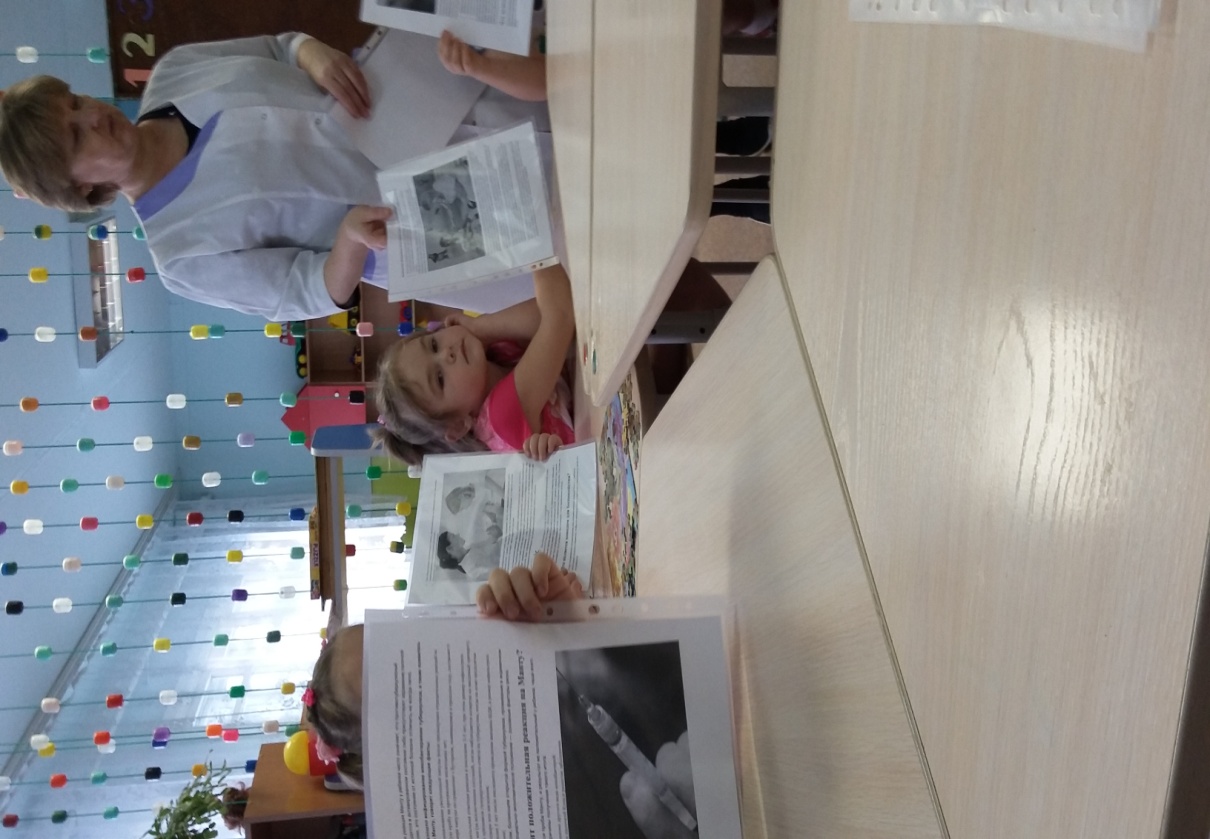 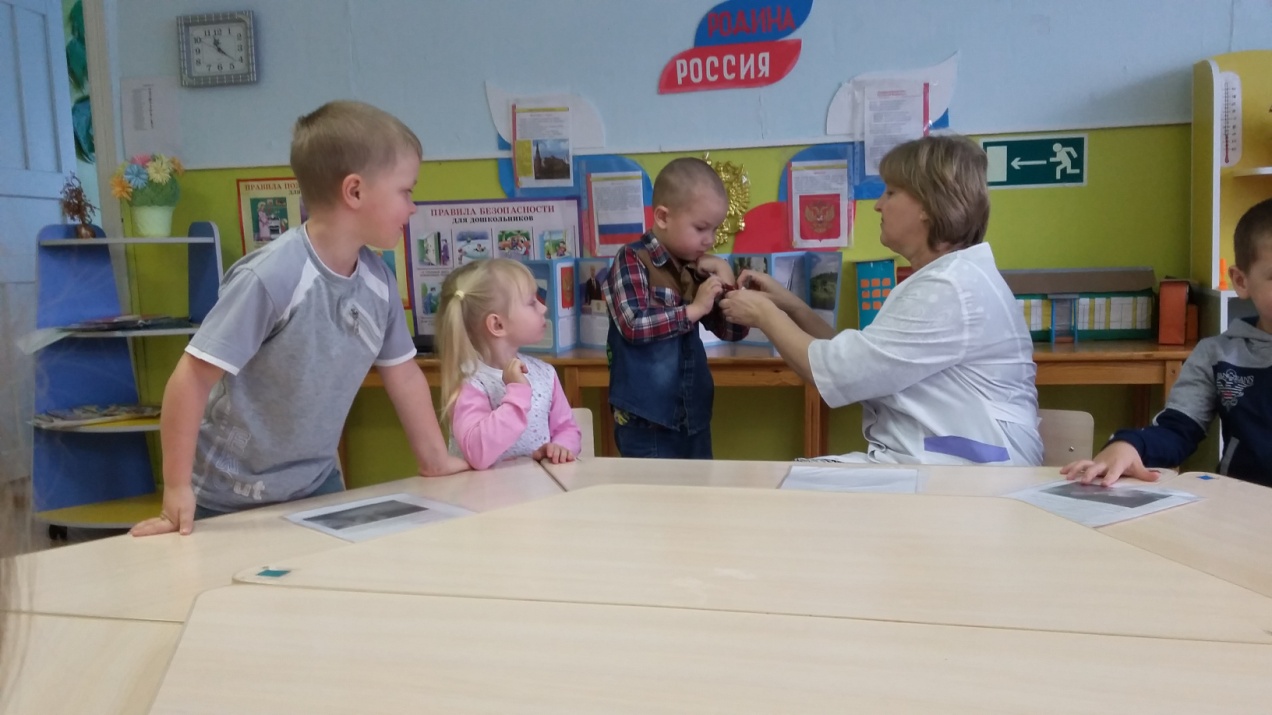 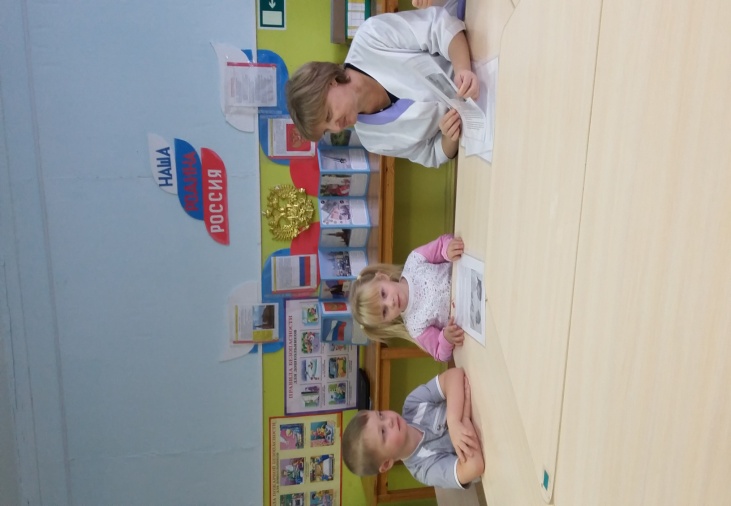 Дети просмотрели учебный мультфильм: «Сказка о том, где туберкулёзной палочке живется хорошо»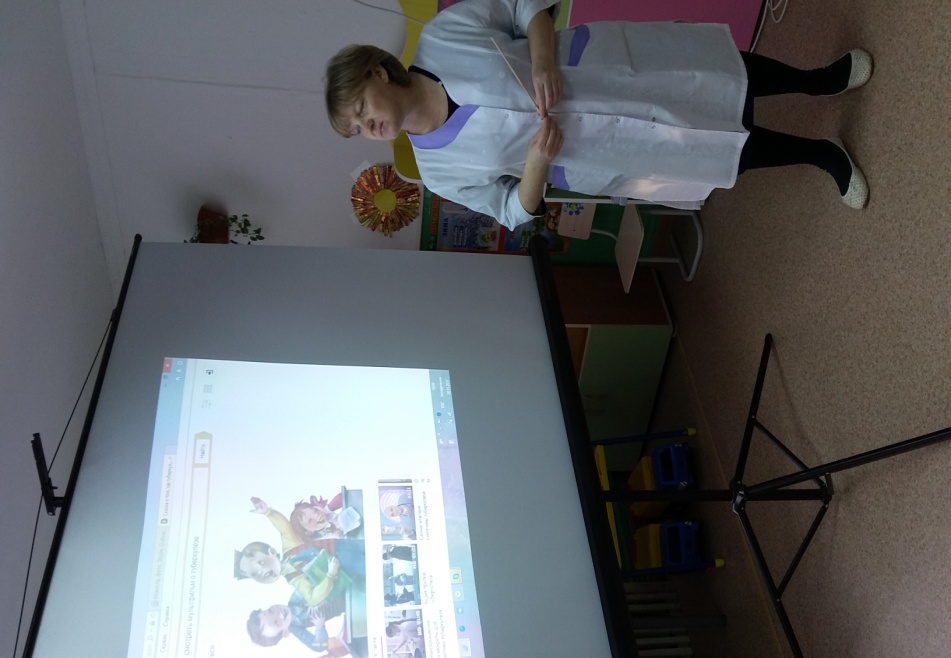 Для родителей размещена  информация « Что делать, если реакция Манту положительная», « Ответственность за отказ от прививок», «Профилактика туберкулёза в детском возрасте»;«Памятка по профилактике туберкулёза»;«Про прививку БЦЖ  и реакцию Манту»Были проведены дни здоровья  с привлечением сотрудников Детского кабинета.